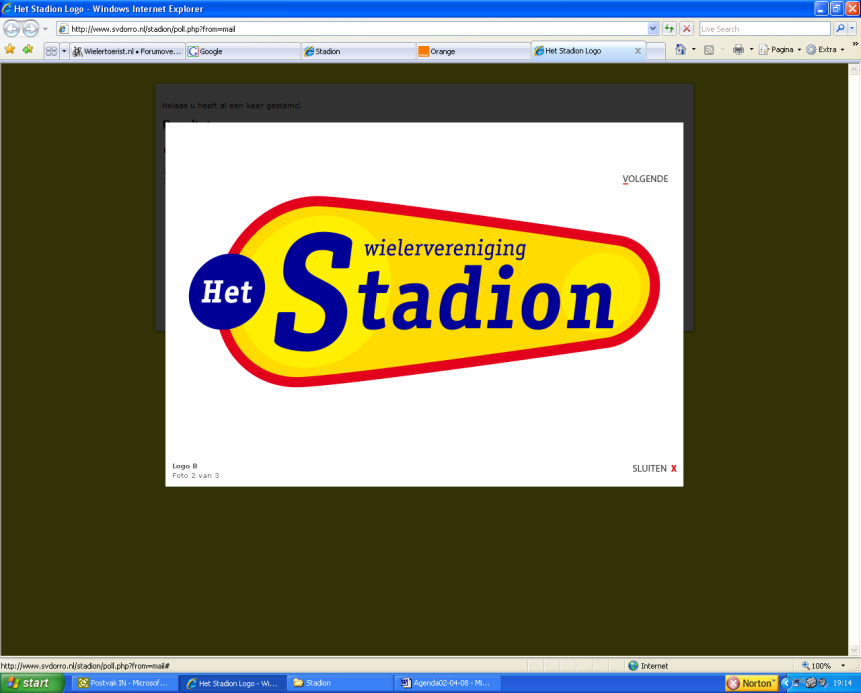 Verslag ALV 21 februari 2017 OpeningOm 18.30 uur opent voorzitter Nelly Voogt de vergadering. Er zijn te weinig leden aanwezig om een geldig besluit te kunnen nemen. Er wordt een 2e vergadering uitgeschreven voor 19.30 uur.SluitingDe voorzitter sluit de 1e vergadering.OpeningVoorzitter Nelly Voogt opent om 19.33 uur de 2e vergadering. Namens het bestuur zijn aanwezig: Nelly Voogt, Edwin Peek, Jan Nieuwenhuijsen, Freddy Otten, Arnout Rijpkema en Jos van den Heuvel.Vaststelling agenda en quorumDe agenda blijft ongewijzigd. Er zijn 25 leden aanwezig. Mededelingen en ingekomen stukkenAfmeldingen van Jan Haaksman, Martijn van Krimpen, Stasja Aspers, Annemarie Vedder, Cathy de Graaf, Marion Gerssen, Kim Pfeifer.Voor dit jaar staan weer mooie activiteiten op het programma, zoals het DK jeugd en de Handbikemarathon.Bas Kwaaitaal is per 1 januari gestart als Combinatiefunctionaris, hij zal zich voornamelijk bezighouden met het opzetten van de BMX-afdeling.Vaststellen verslagen ALV 23 februari 2016Geen opmerkingen, verslag akkoord.FinanciënFinancieel jaarverslag 2016Toelichten van de penningmeesterVragen en opmerkingen:Thijs Spaargaren: Is beter inzicht in verdeling budgetten over groepen mogelijk? Momenteel wordt in de ledenadministratie de inschrijving op afdelingen opgeschoond, dat maakt ook een betere verdeling van de budgetten mogelijk;Kevin Veldhuis: Het aantal leden Bikepark klopt niet;Pleun Willemstein: Hoe lang loopt de kledingsponsoring nog door? In principe nog 1 jaar, dit jaar start het bestuur gesprekken met de sponsoren met continueren als inzet.Verslag kascontrolecommissie Arno Treuren en Tom den Ouden spreken hun vertrouwen uit over de gevoerde financiële administratie en zijn akkoord met het gepresenteerde financieel jaarverslag.Decharge verlenen financieel jaarverslag 2016Het financieel jaarverslag 2016 krijgt de goedkeuring van de leden. Met grote dank aan de penningmeester en de kascommissie.Voor volgend jaar bestaat de kascontrole commissie uit Arno en Jan Willem van Soest.Voorstel verhogen contributie 2018Redenen:1. Vorig jaar en dit jaar heeft de KNWU de algemene bijdrage per lid van een vereniging verhoogd van € 8,00 naar € 11,50, een verhoging van € 3,50.2. Voor het jaar 2017 is een inflatiecorrectie van toepassing.Voorstel aan ALV: Per 1 januari 2018 wordt de contributie voor alle leden met € 5,00 verhoogd. De nieuwe bedragen voor 2018 worden dan:Jeugd: € 76,00Volwassenen: € 91,00Voorstel wordt unaniem aangenomen.Begroting 2017De penningmeester geeft een toelichting op de begroting 2017. De begroting 2017 laat vanwege extra kosten voor website, jeugd, MTB, onderhoud baan en opstarten BMX een klein negatief resultaat zien.Vragen en opmerkingen:Arno: De verwachte realisatie op kledingverkoop is erg positief ingeschat. Klopt, maar bestuur beraadt zich nu al over maatregelen om dit jaar extra kledingverkoop te realiseren;Rogier Wiercx: Zijn de begrote huurkosten die we afdragen aan de Coöperatie volgens verwachting? Ja, maar hoe dit gaat ontwikkelen is afwachten, aanpassingen in huurprijzen zijn te verwachten.De begroting 2017 wordt vastgesteld.BestuursverkiezingAftredend en herkiesbaar: Freddy Otten en Jos van den Heuvel. De leden gaan akkoord met herbenoeming van Freddy en Jos.Kandidaat nieuw bestuurslid:Simon Berkulo heeft zich beschikbaar gesteld als extra bestuurslid en stelt zich voor.Het bikepark begint een volwaardig onderdeel te worden van WV Het Stadion. Afgelopen jaar is begonnen met het verbeteren van de structuur en de inkomsten van het bikepark. Dit heeft geresulteerd dat het bikepark (op de vaste huurkosten van het park na) nu volledig kostendekkend draait en haar eigen inkomsten en uitgaven genereerd door middel van clinics en trainingen.Om het bikepark meer te integreren in de vereniging, waardoor de afstemming tussen bikepark en de andere afdelingen verbeterd, is het voorstel gekomen om vanuit het bikepark een algemeen bestuurslid af te vaardigen in het bestuur van WV Het Stadion. Hierbij is het bikepark betrokken bij de vereniging, is de communicatie naar het bikepark gewaarborgd en hebben we een frisse blik op de bestuurszaken.Vanuit het bikepark heeft Simon Berkulo te kennen gegeven toe te willen treden als bestuurslid. Simon is scholier in 6 VWO op het Anna van Rijn College te Nieuwegein. In zijn vrije tijd is hij al jaren betrokken bij het bikepark en heeft daar al enkele jaren een coördinerende rol.ComplexiteitGezien de jonge leeftijd van Simon (16 jaar) is het formeel niet mogelijk toe te treden tot het bestuur van WV Het Stadion. Echter gezien het enthousiasme van Simon en de serieusheid van Simon welke hij heeft laten zien in de afgelopen periode en bij een intakegesprek met het bestuur zouden we het jammer vinden als dit een belemmering vormt.Voorstel aan ALV• Ontheffing te verlenen aan Simon Berkulo om ondanks zijn jeugdige leeftijd toe te treden tot het bestuur;• Simon te benoemen tot algemeen bestuurslid van WV Het Stadion, met bijzonder aandachtsgebied het bikepark.De leden gaan unaniem akkoord met de benoeming van Simon, mits bestuursaansprakelijkheid geen probleem is. Het bestuur controleert dit nog.PAUZEVoorstel invoering vrijwilligersplichtIn de ALV van november 2010 heeft de vergadering ingestemd met een vrijwilligersplicht voor taken rondom activiteiten op de Nedereindse Berg. Als leden hier niet aan mee zouden doen zou een boete betaald moeten worden. Een verdere uitwerking hiervan heeft tot nu toe niet plaatsgevonden, maar in de ALV op 21 februari 2017 wil het bestuur onderstaand voorstel ter besluitvorming aan de leden voorleggen.AanleidingGedurende het gehele jaar worden er door het Stadion en de Volharding minimaal 2x per week (in de winter en 4x per week in de zomertijd) trainingswedstrijden op de Nedereindse Berg georganiseerd. Dit gebeurt niet vanzelf. Er zijn leden nodig die willen helpen bij de inschrijving en de jurering.Zowel het Stadion (Ruud Breuker) als de Volharding (Peter van Rijswijk) hebben een vrijwilligerscoördinator die zorgen dat trainingswedstrijden gereden kunnen worden en zij benaderen leden om te helpen bij de organisatie. Helaas moeten wij constateren dat er nog steeds een te kort is aan vrijwilligers en daarom wil het bestuur met onderstaand voorstel invulling geven aan de vrijwilligersplicht.Voorstel aan ALV• Leden met een vast rugnummer worden met ingang van zomercompetitie 2017 verplicht om inschrijving te doen bij een trainingswedstrijd of een andere door het Stadion georganiseerde wielerwedstrijd op de Nedereindse berg.• In 2017 wordt het totaal aantal wedstrijden over renners met een vast rugnummer verdeeld. Vanaf 2018 is voor de afgifte van een vast rugnummer intekenen voorwaardelijk.• Renners zijn zelf verantwoordelijk om een vervanger te zoeken als zij niet kunnen / ziek zijn.• Als een renner niet aanwezig is en geen vervanger heeft gevonden wordt een boete van € 40 opgelegd.• Vrijwilligerscoördinatoren sturen aan en bewaken het proces.• Einde 2017 vindt een evaluatie plaats tussen bestuur en coördinator en bevindingen worden voorgelegd aan de ALV februari 2018.Vragen en opmerkingen:Hoeveel keer moet je inschrijven, 1 a 2 keer per jaar;Waarom een boete, kunnen leden niet afkopen, we hebben enkele talenten in onze groep die slechte een enkele keer meerijden en daarom verplicht een nummer hebben;Bij hockey kan het afgekocht worden, wellicht interessant voor junioren;Breng het niet als boete, maar verhoog de contributie en geef korting als aan plicht voldaan wordt;Kunnen wachtende ouders dit niet doen?;Geen voorstander van boetes;Weet niet zeker of ik altijd kan komen;Hoe zit dit in samenwerking met Volharding?Conclusie: boete geen goed idee, afkopen wellicht wel, maak er een betaalde taak van, voor de jeugdgroep. De kosten zouden juist bij de (externe) renners vandaan moeten komen.Afspraak: Bestuur werkt een plan uit om de inschrijving door de jeugd te laten verzorgen tegen een vergoeding die ingezet kan worden voor extra activiteiten voor de jeugd, te betalen door verhoging van de inschrijfkosten voor externe renners.Voorstel rijden in clubkledingOm onze vereniging financieel draaiende te kunnen houden, maken wij gebruik van sponsoren op de clubkleding. In ruil voor de aandacht die de sponsoren krijgen, krijgt de vereniging een financiële bijdrage. Deze bijdrage wordt o.a. gebruikt voor het betalen van de huur van de Nedereindse Berg, voor het organiseren van de trainingswedstrijden en alle andere activiteiten die wij als vereniging ontplooien. Als tegenprestatie wordt logischerwijs verwacht dat de leden tijdens de trainingswedstrijden in clubkleding rijden, zodat wij de sponsoren het gehele jaar aandacht geven. Helaas zien wij zeer regelmatig dat sommige leden niet in de huidige clubkleding rijden tijdens de trainingswedstrijden. Om deze reden wil het bestuur met onderstaand voorstel ervoor zorgen dat er tijdens de trainingswedstrijden recente clubkleding gedragen wordt. De recente clubkleding is de kleding die is afgebeeld op de website(http://www.wvhetstadion.nl/clubkleding/).Voorstel aan ALV• Leden die geen recente clubkleding dragen worden gediskwalificeerd voor de wedstrijd waaraan ze op dat moment deelnemen.• Deze leden komen dus niet in de daguitslag voor.Vragen en opmerkingen:Hoe gaan we dit controleren?;Er zijn er ook die sowieso niet voor de uitslag rijden;Tegenvoorstellen:Geen startrecht, maar wie handhaaft dat dan?;Kleding goedkoper maken;Renners aanspreken.Conclusie: De aanwezige leden willen het vooral via bewustwording regelen, eventueel met een intentieverklaring.Afspraak: We regelen het via bewustwording, bestuur gaat activiteiten ontplooien om dit te versterken en aanwezige leden zullen renners erop wijzen. Bij het CK is het dragen van clubkleding wel verplicht.Uitreiking Cees van Vlietprijs 2016De Cees van Vlietprijs wordt dit jaar uitgereikt aan Hans van Doorn.Hans doet veel op allerlei fronten. Zo is hij de motor achter het damesteam, heeft het stucwerk in het souterrain hersteld, en heeft water en elektriciteit naar de containers op het middenterrein gebracht. RondvraagBas Kwaaitaal: Wil de vereniging mee doen met de U-pas regeling van de gemeente Utrecht? Doen we al.Johan Janszen: Wil graag warme herkenbare jassen voor trainers/begeleiders. Gaat het bestuur uitwerken.Rogier Wiercx: Wil waardering uitspreken voor alle activiteiten die, vooral op initiatief van het bestuur in jubileumjaar zijn georganiseerd.SluitingDe voorzitter sluit rond 21.30 uur de vergadering.